Киноуроки в школахВ рамках Всероссийского народного проекта «Киноуроки в школа- России» обучающиеся 6 класса приняли участие в просмотре киноурока «Мост». Главными героями фильма являются Саша и Айыын. Действие фильма разворачивается в Республике Саха (Якутия).Саша – очень умный мальчик, изобретатель, живёт в ногу с техническим прогрессом.  Айыын – сельская девочка, воспитанная на традициях и обычаях своего народа. В фильме показано, как трудолюбие, отзывчивость, целеустремлённость могут объединить очень разных людей. Во время просмотра фильма ребята заинтересовались обычаями и традициями якутского народа, их национальными праздниками, одеждой, народными обрядами. Было решено провести виртуальное путешествие в республику Саха и узнать больше об этом чудесном крае.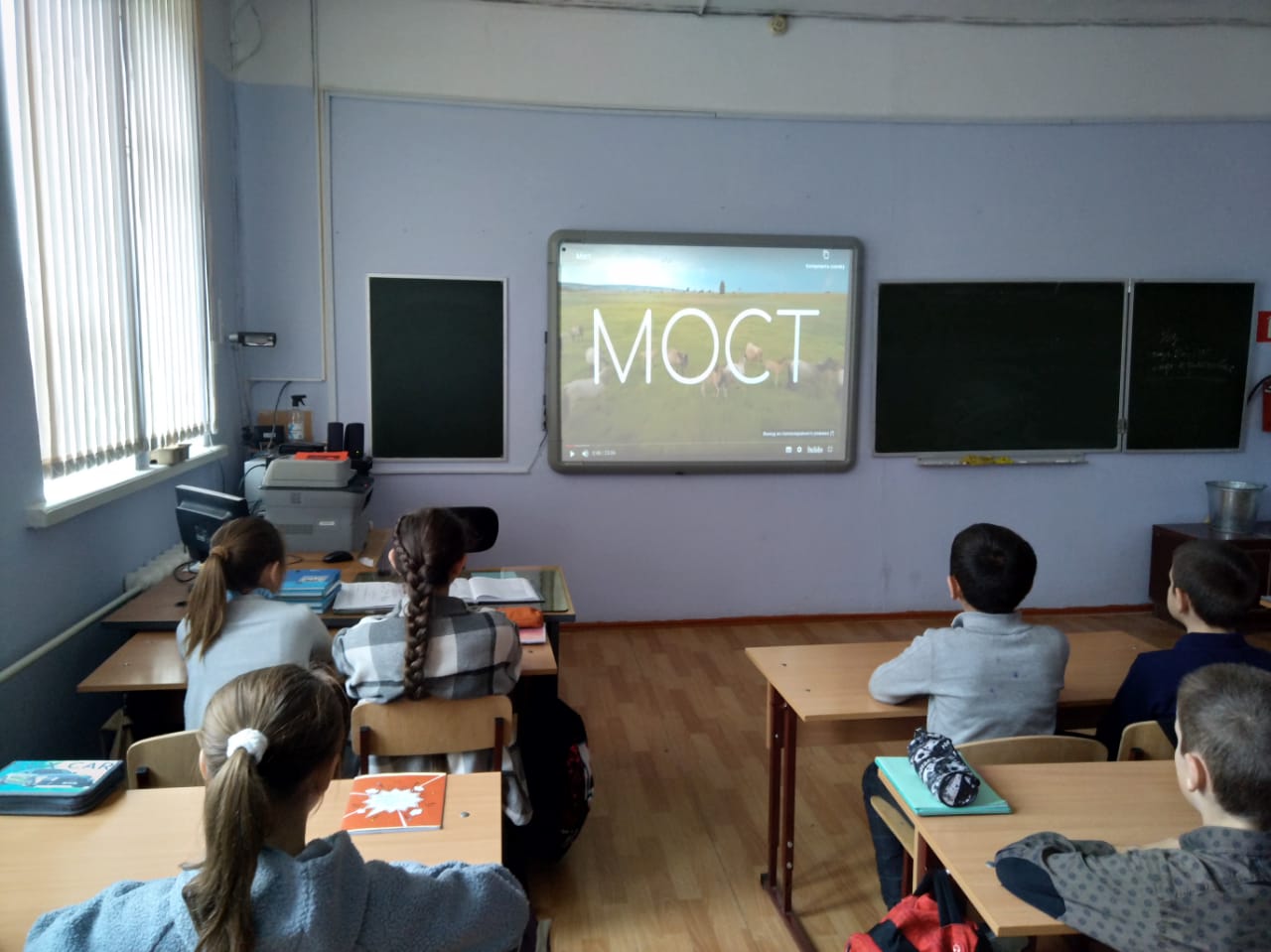 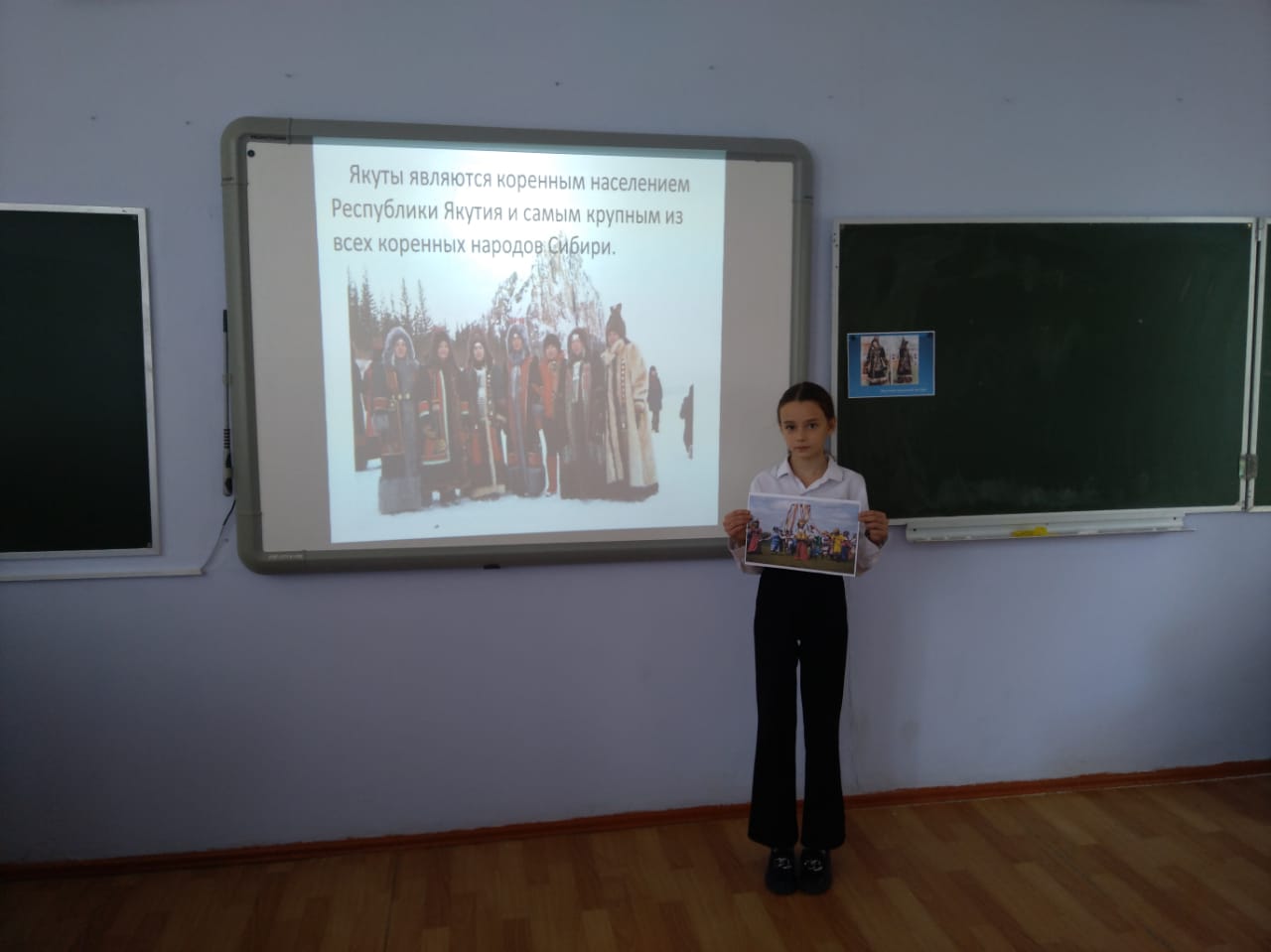 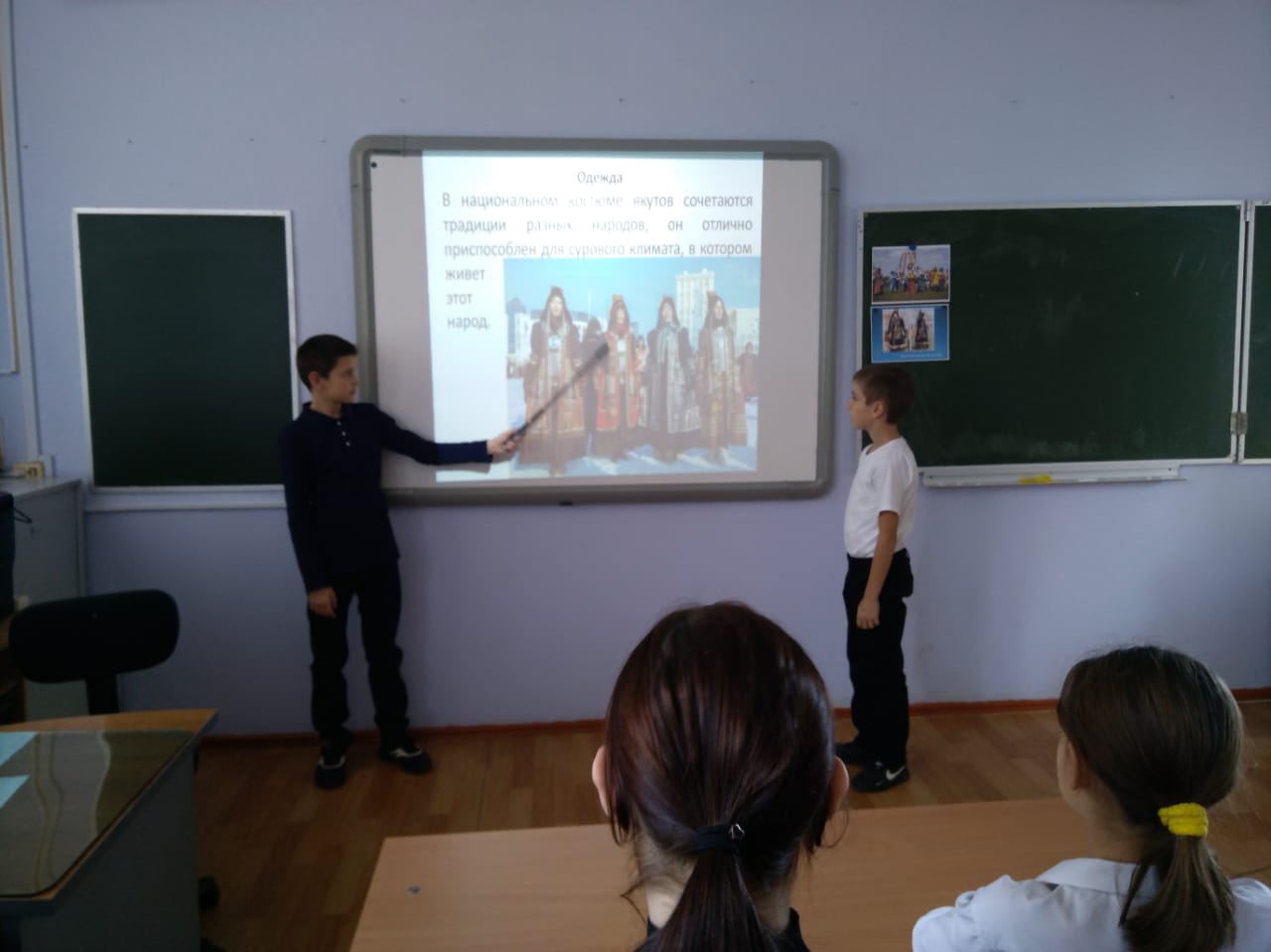 